Our digestive system experimentHow our bodies break down food.Give each child a slice of bread.Ask them to tear it into pieces (this is their teeth cutting up the food in their mouths).Add water and stir (this is where the mouth adds spit).Add more water (this is where the food gets to the stomach and stomach acid).Ask them to mush it with their hands (stomach muscles mushing).Pout onto a paper towel and roll up (this is what happens in the small intestine).Watch how the water comes out (this is what goes into our bodies - nutrients).Squeeze the paper towel (this is what the large intestine do).Open to find the solid (end result - poop).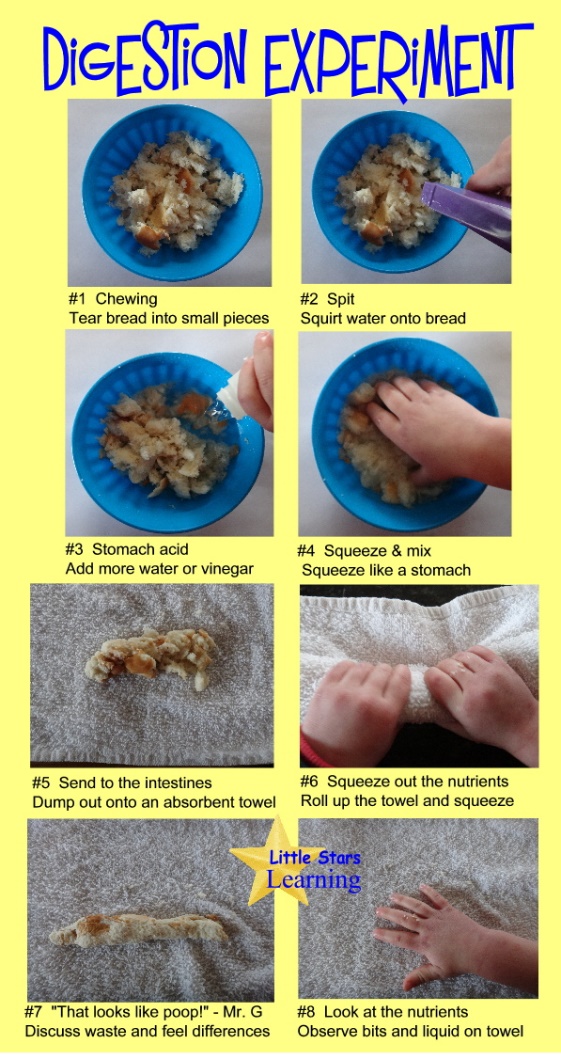 